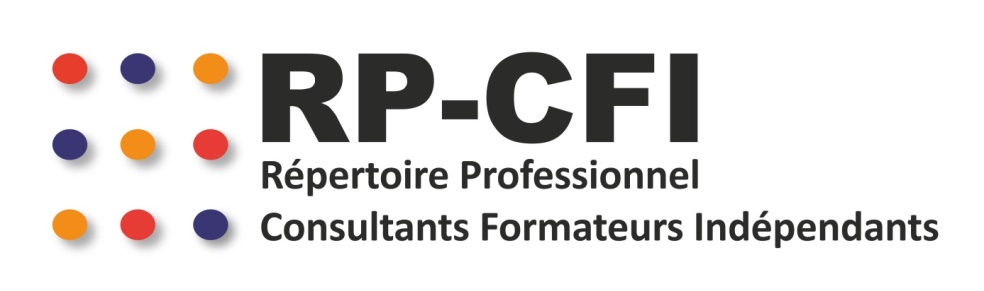 D1-02Acte de candidaturepour la qualification et l’inscription au RP-CFIFormulaire applicable à partir du 01/04/2018à remplir et enregistrer au format wordIdentité et coordonnées de contactIdentité et coordonnées de contactIdentité et coordonnées de contactIdentité et coordonnées de contactIdentité et coordonnées de contactIdentité et coordonnées de contactIdentité et coordonnées de contactIdentité et coordonnées de contactIdentité et coordonnées de contactIdentité et coordonnées de contactIdentité et coordonnées de contactIdentité et coordonnées de contactIdentité et coordonnées de contactNomDate de naissanceDate de naissanceDate de naissancePrénomLieu de naissanceLieu de naissanceLieu de naissanceAdresseN° téléphone fixeN° téléphone fixeN° téléphone fixee-mailN° téléphone mobileN° téléphone mobileN° téléphone mobileProfilProfilProfilProfilProfilProfilProfilProfilProfilProfilProfilProfilProfilVotre profil (A, B ou C)Votre profil (A, B ou C)Votre profil (A, B ou C)(voir le descriptif des profils éligibles dans la Procédure de candidature)(voir le descriptif des profils éligibles dans la Procédure de candidature)(voir le descriptif des profils éligibles dans la Procédure de candidature)(voir le descriptif des profils éligibles dans la Procédure de candidature)(voir le descriptif des profils éligibles dans la Procédure de candidature)(voir le descriptif des profils éligibles dans la Procédure de candidature)(voir le descriptif des profils éligibles dans la Procédure de candidature)(voir le descriptif des profils éligibles dans la Procédure de candidature)(voir le descriptif des profils éligibles dans la Procédure de candidature)Certification ou diplôme en formation d’adultes :Certification ou diplôme en formation d’adultes :Certification ou diplôme en formation d’adultes :Certification ou diplôme en formation d’adultes :Certification ou diplôme en formation d’adultes :Certification ou diplôme en formation d’adultes :Nombre d’années d’expérience dans le champ de l’éducation et de la formation :Nombre d’années d’expérience dans le champ de l’éducation et de la formation :Nombre d’années d’expérience dans le champ de l’éducation et de la formation :Nombre d’années d’expérience dans le champ de l’éducation et de la formation :Nombre d’années d’expérience dans le champ de l’éducation et de la formation :Nombre d’années d’expérience dans le champ de l’éducation et de la formation :Nombre d’années d’expérience dans le champ de l’éducation et de la formation :Nombre d’années d’expérience dans le champ de l’éducation et de la formation :Nombre d’années d’expérience dans le champ de l’éducation et de la formation :Nombre d’années d’expérience dans le champ de l’éducation et de la formation :Nombre d’années d’expérience dans le champ de l’éducation et de la formation :StatutStatutStatutStatutStatutStatutStatutStatutStatutStatutStatutStatutStatutProfession libérale (TNS)Profession libérale (TNS)Dirigeant de TPEDirigeant de TPEDirigeant de TPEPortage salarialPortage salarialPortage salarialAutre statut indépendant (précisez) :Autre statut indépendant (précisez) :Autre statut indépendant (précisez) :Autre statut indépendant (précisez) :Autre statut indépendant (précisez) :Commentaires (facultatif)Commentaires (facultatif)Commentaires (facultatif)Commentaires (facultatif)Commentaires (facultatif)Rappel de votre Nom – Prénom :Si vous exercez actuellement en libéral ou TPE Si vous exercez actuellement en libéral ou TPE Si vous exercez actuellement en libéral ou TPE Si vous exercez actuellement en libéral ou TPE Raison sociale ou marqueN° SIRETRaison sociale ou marqueN° DASi vous exercez actuellement en portage salarialSi vous exercez actuellement en portage salarialSi vous exercez actuellement en portage salarialSi vous exercez actuellement en portage salarialNom et adresse de l’entreprise de portageTéléphoneSi vous avez une autre activitéSi vous avez une autre activitéSi vous avez une autre activitéSi vous avez une autre activitéFonction exercéeAnciennetéCatégorie professionnelleTemps plein/partielVos acquis professionnelsVos acquis professionnelsVos acquis professionnelsIndiquez tous vos emplois successifs du plus récent au plus ancien (une ligne par fonction exercée).Si vous avez plus de 7 emplois à indiquer, prévoir une annexe.Indiquez tous vos emplois successifs du plus récent au plus ancien (une ligne par fonction exercée).Si vous avez plus de 7 emplois à indiquer, prévoir une annexe.Indiquez tous vos emplois successifs du plus récent au plus ancien (une ligne par fonction exercée).Si vous avez plus de 7 emplois à indiquer, prévoir une annexe.Dates début -finNom de l’entreprise – Adresse complèteFonction exercéeRappel de votre Nom – Prénom :Vos autres expériences (Si vous avez plus de 6 expériences, prévoir une annexe)Vos autres expériences (Si vous avez plus de 6 expériences, prévoir une annexe)Vos autres expériences (Si vous avez plus de 6 expériences, prévoir une annexe)Vos autres expériences (Si vous avez plus de 6 expériences, prévoir une annexe)Vos autres expériences (Si vous avez plus de 6 expériences, prévoir une annexe)Vos autres expériences (Si vous avez plus de 6 expériences, prévoir une annexe)Vos autres expériences (Si vous avez plus de 6 expériences, prévoir une annexe)Dates début -finDates début -finDuréeDuréeNature des expériencesNature des expériencesNature des expériencesFormation Initiale - Vos acquis scolaires et universitaires(Si vous avez plus de 4 diplômes prévoir une annexe)Formation Initiale - Vos acquis scolaires et universitaires(Si vous avez plus de 4 diplômes prévoir une annexe)Formation Initiale - Vos acquis scolaires et universitaires(Si vous avez plus de 4 diplômes prévoir une annexe)Formation Initiale - Vos acquis scolaires et universitaires(Si vous avez plus de 4 diplômes prévoir une annexe)Formation Initiale - Vos acquis scolaires et universitaires(Si vous avez plus de 4 diplômes prévoir une annexe)Formation Initiale - Vos acquis scolaires et universitaires(Si vous avez plus de 4 diplômes prévoir une annexe)Formation Initiale - Vos acquis scolaires et universitaires(Si vous avez plus de 4 diplômes prévoir une annexe)AnnéeAnnéeEtudes suivies - Etablissement/villeEtudes suivies - Etablissement/villeEtudes suivies - Etablissement/villeDiplôme ou examen obtenuDiplôme ou examen obtenuVos acquis de formation autres que scolaires et universitaires(stages, séminaires etc… Au-delà de 6 rubriques prévoir une annexe.)Vos acquis de formation autres que scolaires et universitaires(stages, séminaires etc… Au-delà de 6 rubriques prévoir une annexe.)Vos acquis de formation autres que scolaires et universitaires(stages, séminaires etc… Au-delà de 6 rubriques prévoir une annexe.)Vos acquis de formation autres que scolaires et universitaires(stages, séminaires etc… Au-delà de 6 rubriques prévoir une annexe.)Vos acquis de formation autres que scolaires et universitaires(stages, séminaires etc… Au-delà de 6 rubriques prévoir une annexe.)Vos acquis de formation autres que scolaires et universitaires(stages, séminaires etc… Au-delà de 6 rubriques prévoir une annexe.)Vos acquis de formation autres que scolaires et universitaires(stages, séminaires etc… Au-delà de 6 rubriques prévoir une annexe.)AnnéeDuréeDuréeIntitulé de formationIntitulé de formationIntitulé de formationPièces justificativesRappel de votre Nom – prénom :Vos domaines d’expertise (3 au maximum) pour lesquels vous demandez la qualification - Notez 1, 2, 3 devant le domaine par ordre préférentiel (Voir les domaines et sous-domaines listés dans le document Domaines d’expertise sur la page Documents du site)http://consultants-formateurs-qualifies.orgVos domaines d’expertise (3 au maximum) pour lesquels vous demandez la qualification - Notez 1, 2, 3 devant le domaine par ordre préférentiel (Voir les domaines et sous-domaines listés dans le document Domaines d’expertise sur la page Documents du site)http://consultants-formateurs-qualifies.orgVos domaines d’expertise (3 au maximum) pour lesquels vous demandez la qualification - Notez 1, 2, 3 devant le domaine par ordre préférentiel (Voir les domaines et sous-domaines listés dans le document Domaines d’expertise sur la page Documents du site)http://consultants-formateurs-qualifies.orgVos domaines d’expertise (3 au maximum) pour lesquels vous demandez la qualification - Notez 1, 2, 3 devant le domaine par ordre préférentiel (Voir les domaines et sous-domaines listés dans le document Domaines d’expertise sur la page Documents du site)http://consultants-formateurs-qualifies.orgVos domaines d’expertise (3 au maximum) pour lesquels vous demandez la qualification - Notez 1, 2, 3 devant le domaine par ordre préférentiel (Voir les domaines et sous-domaines listés dans le document Domaines d’expertise sur la page Documents du site)http://consultants-formateurs-qualifies.orgVos domaines d’expertise (3 au maximum) pour lesquels vous demandez la qualification - Notez 1, 2, 3 devant le domaine par ordre préférentiel (Voir les domaines et sous-domaines listés dans le document Domaines d’expertise sur la page Documents du site)http://consultants-formateurs-qualifies.orgStratégie et direction de l'entrepriseComptabilité et FinancesGestion des ressources humainesRecherche et DéveloppementFormations métiersRelations socialesMarketing-vente et communicationAchats et logistiqueManagement opérationnel et transversalLangues et relations internationalesInformatique et numériqueCommunication et efficacité personnelle et professionnelleJuridiqueQualité, sécurité, environnementAccompagnement et interventionVotre engagement à respecter les Statuts et le Code de Déontologie du Répertoire Professionnel des Consultants-Formateurs Indépendants, et votre acceptation des principes de sécurité et de confidentialité des données appliqués par QualiPro-CFI.Votre engagement à respecter les Statuts et le Code de Déontologie du Répertoire Professionnel des Consultants-Formateurs Indépendants, et votre acceptation des principes de sécurité et de confidentialité des données appliqués par QualiPro-CFI.Votre engagement à respecter les Statuts et le Code de Déontologie du Répertoire Professionnel des Consultants-Formateurs Indépendants, et votre acceptation des principes de sécurité et de confidentialité des données appliqués par QualiPro-CFI.Votre engagement à respecter les Statuts et le Code de Déontologie du Répertoire Professionnel des Consultants-Formateurs Indépendants, et votre acceptation des principes de sécurité et de confidentialité des données appliqués par QualiPro-CFI.J’atteste avoir pris connaissance du règlement définissant les conditions de mise en œuvre du répertoire professionnel des Consultants Formateurs Indépendants et je l’accepte.Je m’engage sur l’honneur à respecter le Code de déontologie du RP-CFI et je joins un exemplaire signé.J’atteste avoir pris connaissance de la politique de sécurité et confidentialité des données appliquée par QualiPro-CFI et j’en accepte les principes.J’atteste sur l’honneur que tous les renseignements indiqués dans ce dossier sont sincères et véritables.J’atteste avoir pris connaissance du règlement définissant les conditions de mise en œuvre du répertoire professionnel des Consultants Formateurs Indépendants et je l’accepte.Je m’engage sur l’honneur à respecter le Code de déontologie du RP-CFI et je joins un exemplaire signé.J’atteste avoir pris connaissance de la politique de sécurité et confidentialité des données appliquée par QualiPro-CFI et j’en accepte les principes.J’atteste sur l’honneur que tous les renseignements indiqués dans ce dossier sont sincères et véritables.J’atteste avoir pris connaissance du règlement définissant les conditions de mise en œuvre du répertoire professionnel des Consultants Formateurs Indépendants et je l’accepte.Je m’engage sur l’honneur à respecter le Code de déontologie du RP-CFI et je joins un exemplaire signé.J’atteste avoir pris connaissance de la politique de sécurité et confidentialité des données appliquée par QualiPro-CFI et j’en accepte les principes.J’atteste sur l’honneur que tous les renseignements indiqués dans ce dossier sont sincères et véritables.J’atteste avoir pris connaissance du règlement définissant les conditions de mise en œuvre du répertoire professionnel des Consultants Formateurs Indépendants et je l’accepte.Je m’engage sur l’honneur à respecter le Code de déontologie du RP-CFI et je joins un exemplaire signé.J’atteste avoir pris connaissance de la politique de sécurité et confidentialité des données appliquée par QualiPro-CFI et j’en accepte les principes.J’atteste sur l’honneur que tous les renseignements indiqués dans ce dossier sont sincères et véritables.Fait àleMention Lu et approuvéVotre nom - prénom